Depression, War and Recovery1930-1951 Booklet 1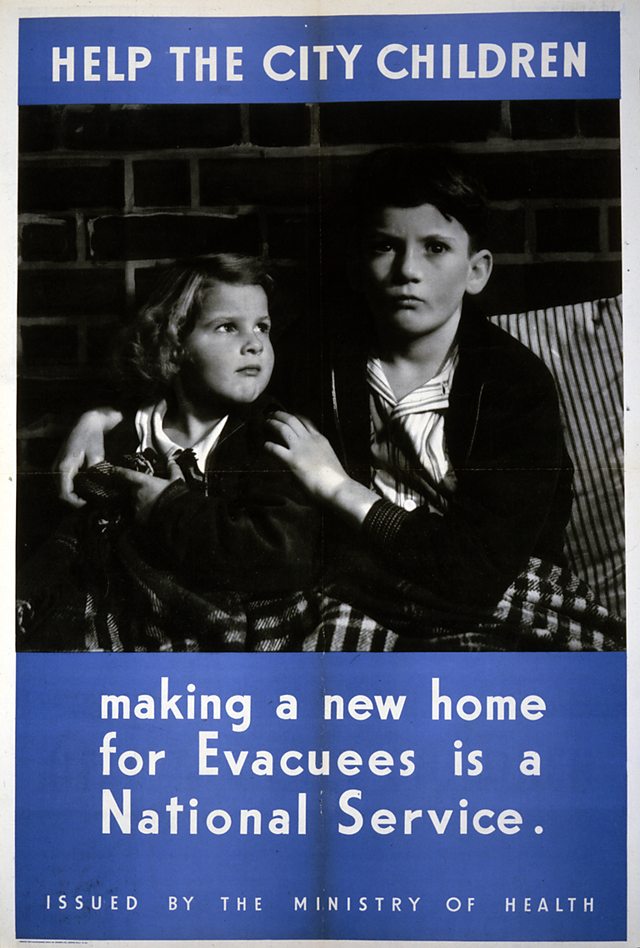 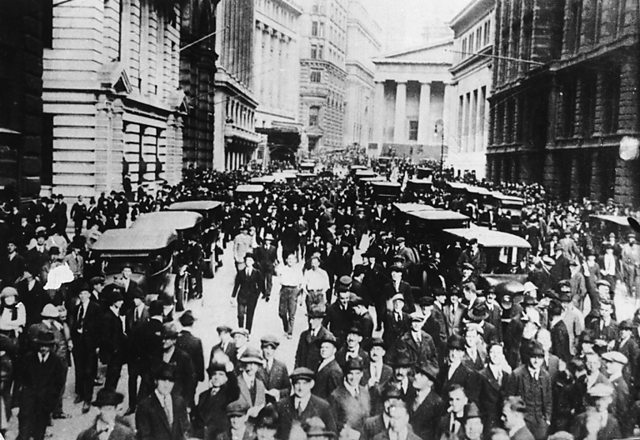 Task 1Annotate the picture about what it suggests about the Depression in Britain. 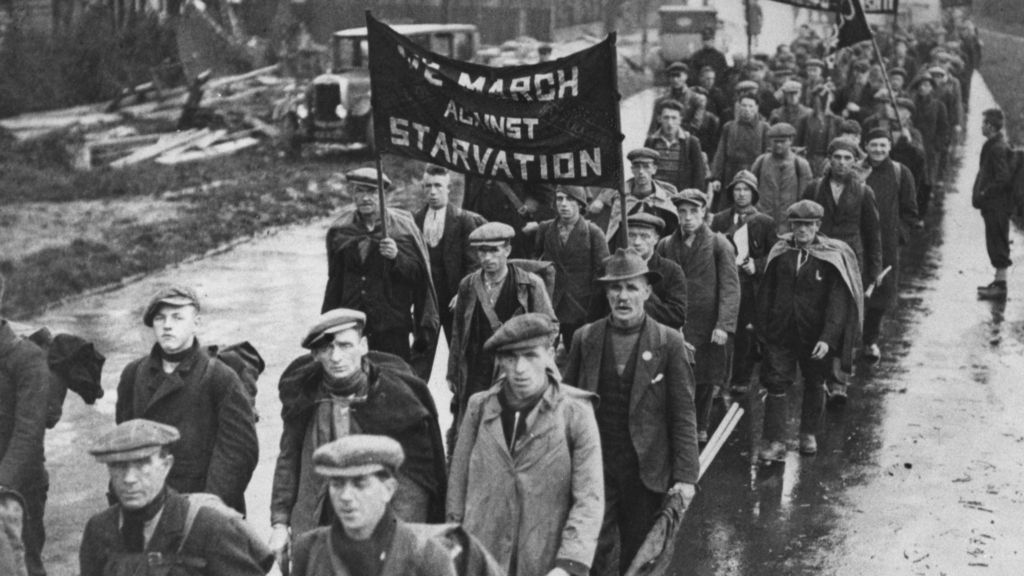 Use the text and bullet point the long term and short-term causes of the depression. 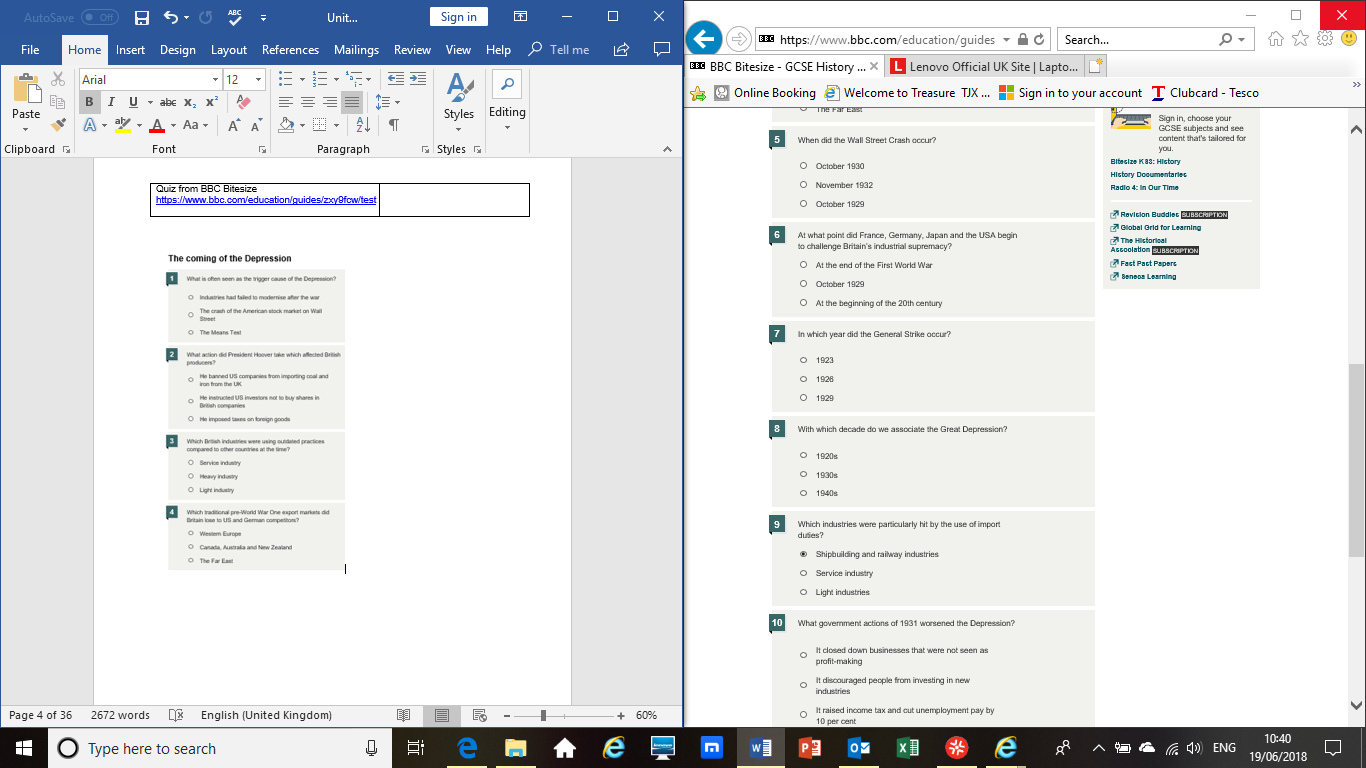 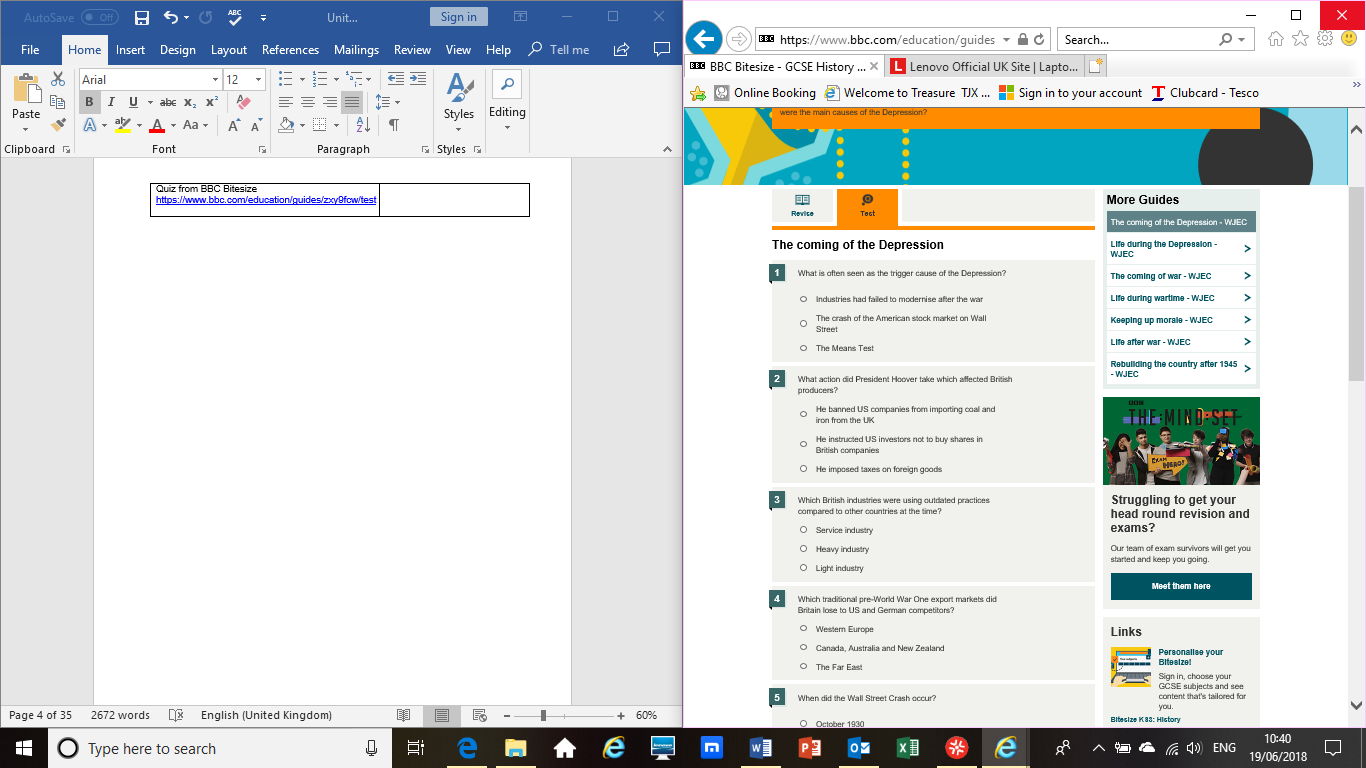 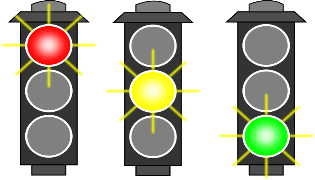 Task 1 - Create an acromion to remember information about the Means Test MEANSTESTTask 2Read the following sources and information, fill in the mind map illustrating why and what happened during the Jarrow and Rhondda Marches. Source 1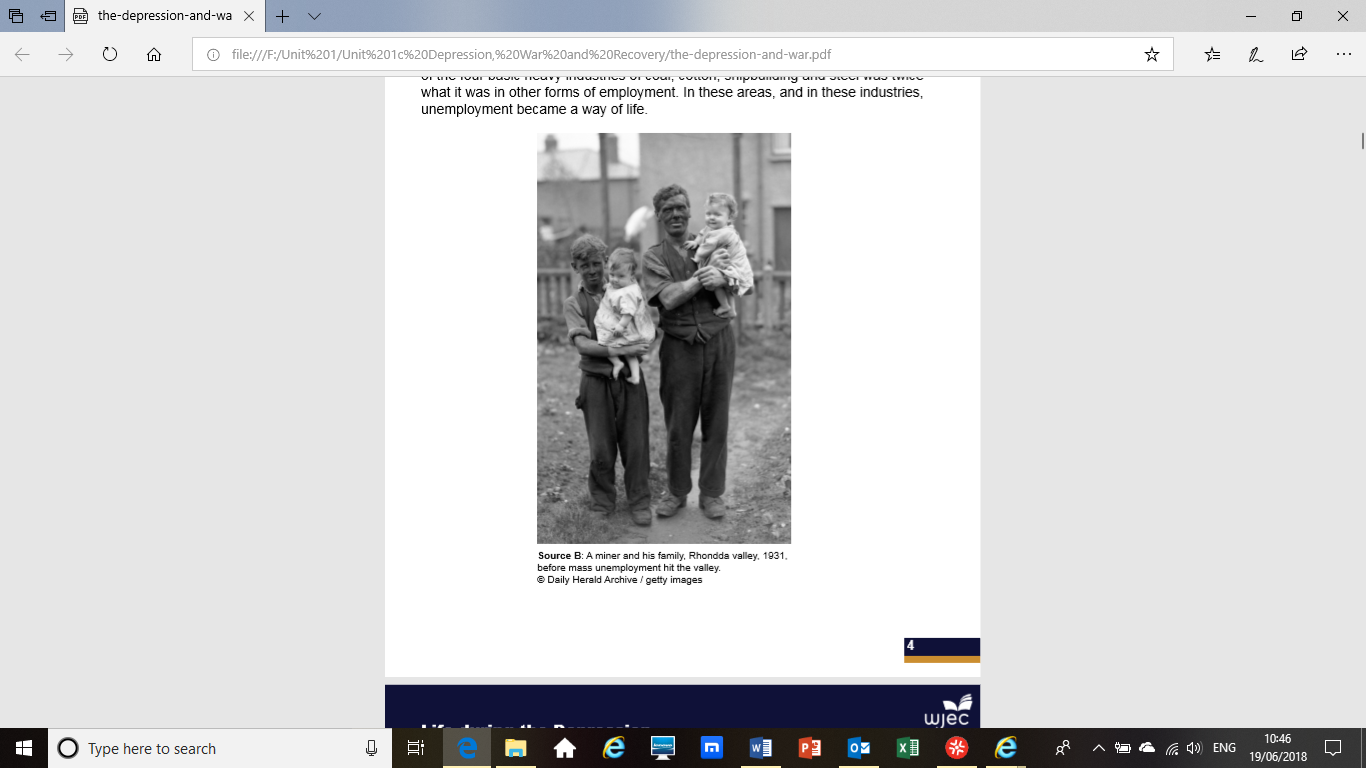 Hunger marchesJarrowIn 1936, the people of Jarrow, a town in north-east England, were desperate and organised a meeting with a Cabinet minister to seek help. Unfortunately, they were told to go home and work out their own salvation.To gain publicity for their cause, the people of Jarrow organised a non-political march to London. 200 men, in their Sunday best, led by the Mayor of Jarrow, the MP Ellen Wilkinson and some town councillors, marched peacefully in step for over 450 km.They were looked after in parish halls and gained great support along the way. However, there was little support from the government when, after eight months, they reached London and the Prime Minister, Stanley Baldwin, simply ignored the petition.RhonddaThere were also a number of hunger marches which involved people from the Rhondda Valleys and other areas of south Wales.Autumn 1927 - the first hunger march took place. Two years before the Wall Street Crash, the Rhondda was already struggling with high poverty levels. On Sunday 18 September, a meeting named the 'Red Sunday in Rhondda' called for a march to London to raise awareness of the economic difficulties. Due to disagreements between different organisations the march never took place. The planned march highlighted both the poverty in the Rhondda, and the feeling that politicians in London did not understand the area. 5 September 1931 - 112 people, including 12 women, took part in a march to Bristol, with a third of the marchers from the Rhondda. Under the slogan 'Struggle or Starve', the march was broken up by the police in Bristol. 14 October 1932 – there was a nationwide hunger march to London. 2,500 marchers from all over Britain participated, including 375 from south Wales.Mind map Task Task 1 – Explain the meaning of the following key words/events: League of Nations ........................................................................................................…………………….…..................................................................................................................................................................................................................................................................................................................................................................................................................................................................................................................................................................................................................................………………………............................Treaty of Versailles ........................................................................................................…………………….…..................................................................................................................................................................................................................................................................................................................................................................................................................................................................................................................................................................................................................................………………………...............................................................................................................................…………………….….............................................................................................................................................................................................................................................................................................................................................................................................................................................................................................................................................................Lebensraum.......................................................................................................…………………….….................................................................................................................................................................................................................................................................................................................................................................................................................Plebiscite.............................................................................................................................................................................................................................................…………………….…........................................................................................................................................................................................................................................................................................................................................................................................................................................................................................................................................................Appeasement .............................................................................................................................................................................................................................................…………………….…..........................................................................................................................................................................................................................................................................Fuhrer.............................................................................................................................................................................................................................................…………………….….........................................................................................................................................................................................................................................................................Read the textbook pages and this information and complete the task:The majority of historians agree that Germany’s threat began by challenging the terms of the Treaty of Versailles. The treaty had limited the size of Germany’s army to 100,000 men and forbidden that the country rearm or have a navy. The treaty had also forbidden Germany to send its troops into the Rhineland, a demilitarised zone, and to unite with German-speaking Austria.1934-35: CONSCRIPTION AND REARMAMENT Hitler’s introduction of conscription (calling up men to the army) and his adoption of the policy of rearmament are cited by many historians as the first step to war. This is because Hitler’s build-up of Germany’s armed forces broke the Treaty of Versailles. Britain and France did not respond. 1935: ANGLO-GERMAN NAVAL AGREEMENT Britain signed an agreement allowing Germany to build a navy. This broke the Treaty of Versailles. The agreement set a limit to the size of Germany’s navy to one third the size of Britain’s. The French were angry because they had not been consulted. 1936: RHINELAND Hitler remilitarised the Rhineland when troops were ordered in to occupy this region of Germany. This broke the Treaty of Versailles. It was a bluff – the German army had orders to retreat if they met any resistance. Britain and France did nothing. 1938: AUSTRIA After stirring up trouble in Austria by encouraging the Austrian Nazis to demand union with Germany, Hitler invaded the country. This broke the Treaty of Versailles, but Britain and France did nothing.  1938: SUDETENLAND AND MUNICH Hitler next stirred up trouble in Czechoslovakia by encouraging the Sudeten Germans to demand union with Germany. This time Britain and France did something. Hitler made plans to invade Czechoslovakia but was persuaded to meet with the leaders of Britain and France to discuss the situation. At a conference at Munich in September, Britain and France appeased Hitler by giving him the Sudetenland. The Czechs were ignored. 1939: CZECHOSLOVAKIA In March Hitler’s troops marched into the rest of Czechoslovakia. This broke the agreement signed at Munich six months earlier. The British and French realised that Hitler could not be trusted and they agreed not to give in to him again. 1939: POLAND AND THE NAZI–SOVIET PACT Hitler now demanded the return of a part of Poland known as the Polish Corridor. This region had been taken away from Germany by the Treaty of Versailles. Hitler encouraged the Germans living in the area, and its chief city of Danzig, to demand union with Germany. Britain and France promised Poland that they would support her if Germany attacked. Hitler shocked the world by signing a treaty with his enemy, communist Russia. He thought this would stop Britain and France helping Poland. On 1 September 1939 Hitler invaded Poland. On 3 September Britain and France declared war on Germany.Think about how this would have had effected people?Task: How were the significant events in Hitler’s foreign policy?........................................................................................................…………………….…..................................................................................................................................................................................................................................................................................................................................................................................................................................................................................................................................................................................................................................………………………...............................................................................................................................…………………….…...................................................................................................................................................................................................................................................................................................................................................................................................................................................................................................................................................................................................................................................................................................................................................................................................................................................................................................................................................................................Task 2: Under the headings get notes on the following: 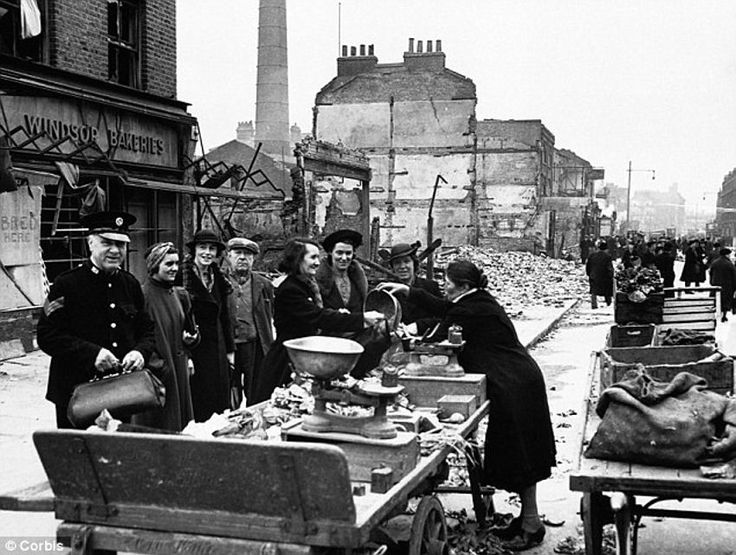 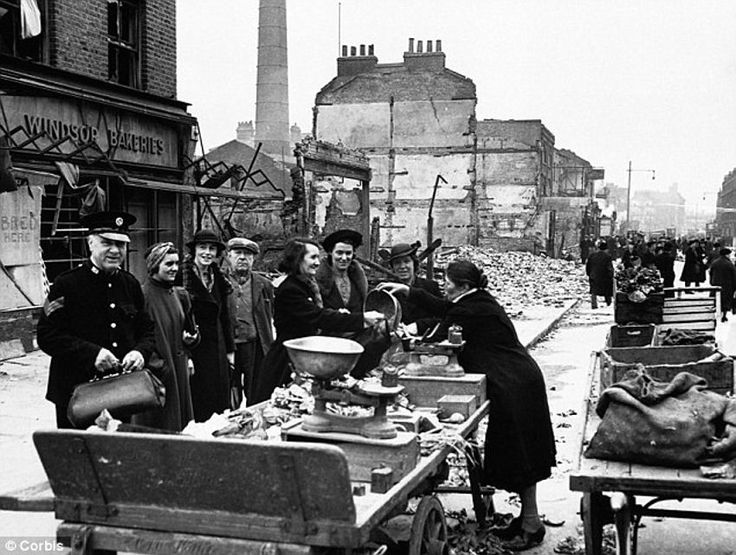 What can be learnt from sources A and B about the impact of the Blitz on London? ........................................................................................................…………………….…..................................................................................................................................................................................................................................................................................................................................................................................................................................................................................................................................................................................................................................………………………...............................................................................................................................…………………….….............................................................................................................................................................................................................................................................................................................................................................................................................................................................................................................................................................Task: Around the map add information about the bombing of British cities 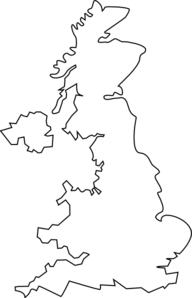 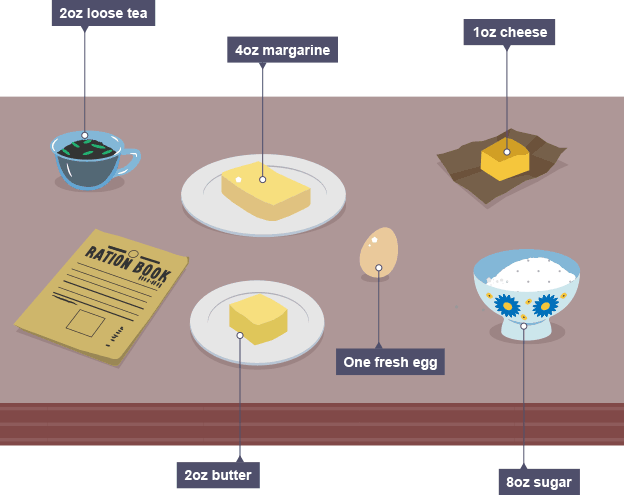 Why was rationing important? ........................................................................................................…………………….…..................................................................................................................................................................................................................................................................................................................................................................................................................................................................................................................................................................................................................................………………………...............................................................................................................................…………………….….. Evacuation	 Task: Complete the table: Women and WW2 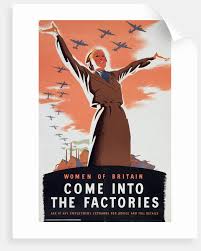 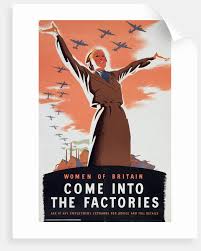 What can be learnt from sources A and B about the contribution of women to the war effort?........................................................................................................…………………….…..................................................................................................................................................................................................................................................................................................................................................................................................................................................................................................................................................................................................................................………………………...............................................................................................................................…………………….….............................................................................................................................................................................................................................................................................................................................................................................................................................................................................................................................................................Task: Read the information and complete the worksheet trying to make connections between: Media, Propaganda, Campaigns and appeals and the role of Churchill  The media and propaganda The government claimed that the censorship laws were there to protect the people from lies, rumours and from German propaganda. William Joyce, nicknamed Lord Haw-Haw because of his posh voice, was a pro-Nazi Irish American. During the war he regularly broadcast to the British people from a radio station in Germany. His aim was to destroy British morale. The government indeed considered censoring his broadcasts until they discovered that most people treated him as a joke. On the other hand, the Daily Worker, a pro-communist newspaper, was banned because it criticised the government and the war effort. Of course, good news like military victories and other successes were not censored, but the truth of them was often exaggerated to make them look more than they were. This was propaganda. Both sides made great use of propaganda and this ‘war of words’ became an important weapon during the war because it helped to keep up people’s morale. The most effective weapon the British had was the BBC. It broadcast in Britain and abroad so that the people of the occupied countries too would be able to listen to the news. The BBC was so powerful because it was heard in the home via the radio. Radio broadcasts were the single most listened to form of news and entertainment. One of the most popular radio programmes was Tommy Handley’s It’s That Man Again. To ensure that everyone was subjected to government controlled news and propaganda, posters were put up everywhere, ranging from motivational images to simple information exchange. The cinema was subjected to government regulation. The news was controlled as was the film industry which was used by the government to produce patriotic films. Some of the most popular and powerful films about the war were Went the Day Well?; The Day Will Dawn; Tomorrow We Live; and One of Our Aircraft Is Missing. Between them, radio and the cinema did much to mould the attitudes and opinions of the British people. It was an essential tool in the government’s drive to shape and control public opinion.Campaigns and appeals If the government employed the media and propaganda to shape the thinking of the British public it used campaigns and appeals to make the people feel as if they were actually doing something for the war effort. The man most responsible for pushing the idea of campaigns and appeals to support the war effort was the AngloCanadian newspaper owner and businessman Lord Beaverbrook. In 1940 he had been drafted into the government by Churchill as Minister of Aircraft Production. One of his most successful campaigns was the Spitfire Fund which captured the imagination of the people through propaganda posters such as that shown. To encourage people to contribute to the Spitfire Fund the Belfast Telegraph published headlines such as ‘A Spitfire A Day Keeps The Nazis Away’. Other regional newspapers also spurred on their readers to give generously to the fund; one such was the South Wales Argus which supported the fund-raising work of Richard Davies the Mayor of Newport, under the headline: ‘A Newport Spitfire will help the cause of humanity’. The people of Newport, like many across the country, were anxious to do their part and in July 1940 the town launched its appeal to raise the £5000 required to build a Spitfire. It has been estimated that of the 30,000 Spitfires built during the war the Fund was responsible for around 1,600. Churchill’s leadership as a war leader Winston Churchill was born into a life of wealth and privilege in 1874. His father, Lord Randolph Churchill, was a respected Conservative politician. Winston became a soldier and then a journalist. It was as a war correspondent covering the Boer War 1899-1902, that he earned his reputation for courage and daring. In 1902 he entered politics as a Conservative MP but he later changed sides and joined the Liberals. He became friendly with Lloyd George and together they piloted many social reforms through Parliament. When the Great War broke out, Churchill was put in charge of the Royal Navy as First Lord of the Admiralty. He proved to be an energetic and efficient First Lord, but his plans for an attack on Turkey at Gallipoli ended in disaster. Churchill was blamed and he was forced to resign. Two years later, in 1917, the new prime minister, Lloyd George, brought Churchill back into the government as Minister of Munitions. Again he proved a worthy choice, working hard to speed up the supply of munitions to the front.When Lloyd George fell from power in 1922, Churchill stayed on in the government once more joining the Conservatives. In Parliament, Churchill was treated with suspicion by many fellow Conservatives because he had once been a Liberal; he was distrusted by the Liberals because he had defected to the Tories; he was positively hated by Labour because of his order to send in the troops to break the miners’ strike at Tonypandy in 1910. As Chancellor of the Exchequer in 1924, he faced the almost impossible task of dealing with the economic depression. His cuts in government spending and his calls for reduction in wages made him unpopular. He remained as Chancellor until 1929; during this time he earned the hatred of the miners and the TUC for his efforts to break the General Strike in 1926. By 1929 he had quarrelled with many members of his own party and had become an outspoken critic of government policy. He was particularly keen to persuade the government and the people of Britain not to trust Stalin, Mussolini and Hitler. He believed that the policy of appeasement was a mistake that would eventually lead to war. However few listened to his warnings about the dangers of communism, fascism and Nazism. The general public did not care to listen to him: they were afraid of the prospect of another war, so they preferred to believe in the peaceful foreign policy followed by Baldwin and Chamberlain. Churchill’s way of dealing with the likes of Hitler seemed to them aggressive and therefore bound to lead to war. 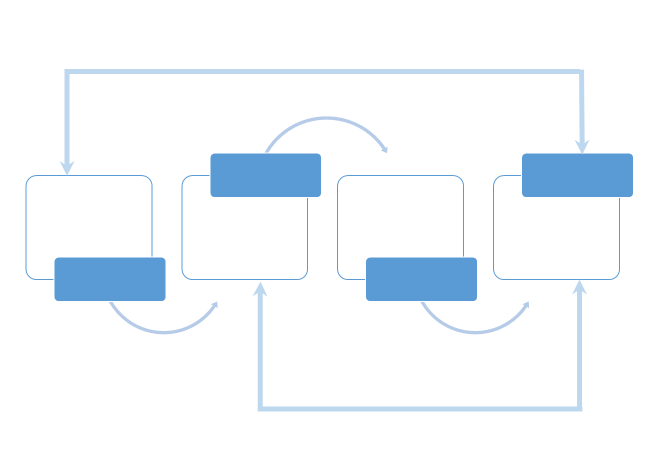 What was Britain’s economic position in 1945? ........................................................................................................…………………….….........................................................................................................................................................................................................................................................................................................................................................................................................................................................................................................................…………………….….................................................................................................................................................................................................................................................................................................................................................................................................................What was demobilisation? ........................................................................................................…………………….….........................................................................................................................................................................................................................................................................................................................................................................................................................................................................................................................…………………….….................................................................................................................................................................................................................................................................................................................................................................................................................Task: Complete the tableTask: Using the result data turn this into either a bar chart of pie chart showing the number of seats in Parliament.Task: Read the information and answer the following questions: 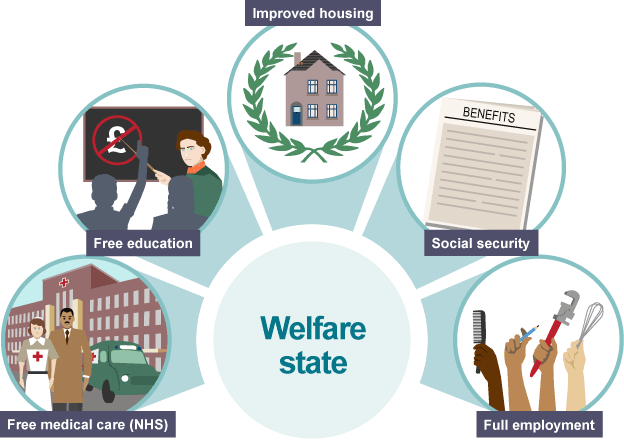 -The Beveridge ReportIn 1941, the Liberal politician William Beveridge set out to discover what kind of Britain people wanted to see after the war.His report, officially entitled Social Insurance and Allied Services, was a key part of the plans to rebuild and improve Britain after the war had ended.As a result of this research, he declared that there were five giants on the road to reconstruction. These were:want – an adequate income for alldisease – access to health careignorance – a good educationsqualor – adequate housingidleness – gainful employmentTo help make a better Britain and to tackle these five ‘evil giants’, he proposed setting up a welfare state.Why did so many politicians and people want to establish a welfare state?People had sacrificed so much during World War Two, they believed they had fought for a better future and deserved it for their contribution to the war. Many believed in a fairer society with:free medical careold age pensionsaffordable housingThe idea was to offer people a safety net from the cradle to the grave. It was a key Labour party policy, as promised in the 1945 election campaign.Who was responsible for the Beveridge report? ----------------------------------------------------------------------------------------------------------------------------------------------------------------------------------------------------------------------------------------------------------------------------What are the five things the report said needed to change? ………………………………………………………………………………………………………………………………………………………………………………………………………………………………………………………………………………………………………………………………………………………………………………………………………………………………………………………………………………………What had people sacrificed during WW2? ……………………………………………………………………………………………………………………………………………………………………………………...Task: Look at the flow diagram. Now get notes about each change which was introduced. 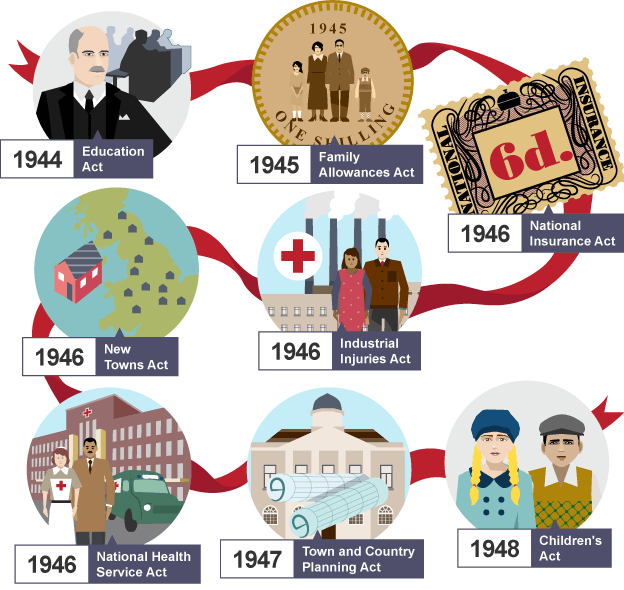 Education Act--------------------------------------------------------------------------------------------------------------------------------------------------------------------------------------------------------------------------------------------------------------------------------------------------------------------------------------------------------------------------------------------------------------------------------------------------------------------------------------------------------------------------------------------------------Family Allowance Act --------------------------------------------------------------------------------------------------------------------------------------------------------------------------------------------------------------------------------------------------------------------------------------------------------------------------------------------------------------------------------------------------------------------------------------------------------------------------------------------------------------------------------------------------------National Insurance Act ----------------------------------------------------------------------------------------------------------------------------------------------------------------------------------------------------------------------------------------------------------------------------------------------------------------------------------------------------------------------------------------------------------------------------------------------------------------------------------------------------------------------------------------------------------------------------------------------------------------------------------------------------------------------------------------------Industrial Injuries Act------------------------------------------------------------------------------------------------------------------------------------------------------------------------------------------------------------------------------------------------------------------------------------------------------------------------------------------------------------------------------------------------------------------New Towns Act ---------------------------------------------------------------------------------------------------------------------------------------------------------------------------------------------------------------------------------------------------------------------------………………………………………………………………………………………………………………………………………………………………………………………………………………………………………………………………………………………………………………………….National Health Service Act --------------------------------------------------------------------------------------------------------------------------------------------------------------------------------------------------------------------------------------------------------------------------------------------------------------------------------------------------------------------------------------------------------------------------------------------------------------------------------------------------------------------------------------------------------Town and Country Planning Act ------------------------------------------------------------------------------------------------------------------------------------------------------------------------------------------------------------------------------------------------------------------------------------------------------------------------------------------------------------------------------------------------------------------Children’s Act ----------------------------------------------------------------------------------------------------------------------------------------------------------------------------------------------------------------------------------------------------------------------------------------------------------------------------------------------------------------------------------------------------------------------------------------------------------------------------------------------------------------------------------------------------------------------------------------------------------------------------------------------------------------------------------------------Task: Select four of these acts. Try to connect the acts together. Use the worksheet to help you. Date markedCommentLong Term Short term Quiz from BBC Bitesize https://www.bbc.com/education/guides/zxy9fcw/testSCORE =         / 10 Preparation for war Wardens and shelters Air Raid SheltersRadar, barrage balloons and anti-aircraft gunsConscriptions & reserved occupations How effectively did Britain prepare? Success of Evacuation Limitations of Evacuation Conservative Party Labour Party Manifesto titleMain PoliciesComments Party Seats % of seats in Parliament % of votes cast % increase/decrease on 1935 election Labour39561.748.1+10.4Conservative21533.640.1-13.9Liberal121.99.0+0.8Others 183.42.8